ПРИКАЗ«Об утверждении плана проведения проверок соблюдения законодательства Российской Федерации о контрактной системе в сфере закупок товаров, работ, услуг для обеспечения муниципальных нужд городского округа город Михайловка Волгоградской области на 2020 год»В целях организации контроля в сфере закупок товаров, работ, услуг для обеспечения муниципальных нужд городского округа город Михайловка Волгоградской области в 2020 году, в соответствии с частью 3 статьи 99 Федерального закона от 05.04.2013 № 44-ФЗ «О контрактной системе в сфере закупок товаров, работ, услуг для обеспечения государственных и муниципальных нужд»п р и к а з ы в а ю:Утвердить план проведения финансовым отделом администрации городского округа город Михайловка Волгоградской области проверок соблюдения законодательства Российской Федерации о контрактной системе в сфере закупок товаров, работ, услуг для обеспечения муниципальных нужд городского округа город Михайловка Волгоградской области на 2020 год согласно приложению к настоящему приказу.Разместить план проведения финансовым отделом администрации городского округа город Михайловка Волгоградской области проверок соблюдения законодательства Российской Федерации о контрактной системе в сфере закупок товаров, работ, услуг для обеспечения муниципальных нужд городского округа город Михайловка Волгоградской области на 2020 год на официальных сайтах www.zakupki.gov.ru и http://mihadm.com.Контроль за исполнением настоящего приказа оставляю за собой.Начальник финансового отдела				Е.В. КапустинаПЛАНпроведения финансовым отделом администрации городского округа город Михайловка Волгоградской области проверок соблюдения законодательства Российской Федерации о контрактной системе в сфере закупок товаров, работ, услуг для обеспечения муниципальных нужд городского округа город Михайловка Волгоградской области на 2020 год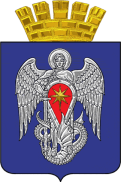 АДМИНИСТРАЦИЯ ГОРОДСКОГО ОКРУГАГОРОД МИХАЙЛОВКА ВОЛГОГРАДСКОЙ ОБЛАСТИАДМИНИСТРАЦИЯ ГОРОДСКОГО ОКРУГАГОРОД МИХАЙЛОВКА ВОЛГОГРАДСКОЙ ОБЛАСТИФИНАНСОВЫЙ ОТДЕЛФИНАНСОВЫЙ ОТДЕЛ     30.12.2019 г.№39Приложение к приказу финансового отдела администрации городского округа город Михайловка Волгоградской области от 30.12.2019 г. № 39 № п/пМесяц начала проведения проверкиНаименование Субъекта проверкиИНН Субъекта проверкиАдрес местонахождения Субъекта проверкиЦель проведения проверкиОснование проведения проверки12345671.ФевральМуниципальное казенное общеобразовательное учреждение «Большовская средняя школа городского округа город Михайловка Волгоградской области»3416090088403313, Россия, Волгоградская область, Михайловский район, хутор Большой, улица Ленина, дом 29Предупреждение и выявление нарушений законодательства Российской Федерации о контрактной системе в сфере закупок товаров, работ, услуг для обеспечения государственных и муниципальных нуждЧасть 3 статьи 99 Федерального закона от 05.04.2013 № 44-ФЗ «О контрактной системе в сфере закупок товаров, работ, услуг для обеспечения государственных и муниципальных нужд» 2.МартМуниципальное казенное общеобразовательное учреждение «Страховская основная школа городского округа город Михайловка Волгоградской области»3416090264403330, Россия, Волгоградская область, Михайловский район, хутор Страховский, улица Школьная, дом 1Предупреждение и выявление нарушений законодательства Российской Федерации о контрактной системе в сфере закупок товаров, работ, услуг для обеспечения государственных и муниципальных нуждЧасть 3 статьи 99 Федерального закона от 05.04.2013 № 44-ФЗ «О контрактной системе в сфере закупок товаров, работ, услуг для обеспечения государственных и муниципальных нужд» 